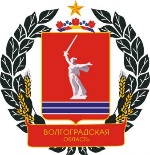 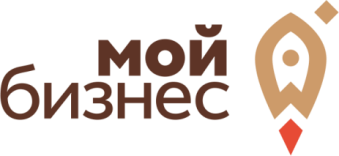 ПРЕСС-РЕЛИЗПРИГЛАШАЕМ ПРИНЯТЬ УЧАСТИЕ В БЕСПЛАТНОМ МАСТЕР-КЛАССЕ«ЭФФЕКТИВНОСТЬ САМОЗАНЯТОГО: КАК УВЛЕЧЕНИЯ И ХОББИ СДЕЛАТЬ СОБСТВЕННЫМ ДЕЛОМ» ДЛЯ САМОЗАНЯТЫХ ГРАЖДАНВОЛГОГРАДСКОЙ ОБЛАСТИ (подшив одежды)Дата проведения: 08.06.2022 г. Регистрация участников: с 13.30 до 14.00Время проведения: с 14.00 до 17.00Место проведения тренинга: г. Волгоград, ул.Качинцев, д.63, ауд.215 (конференц.зал)1.Цель мероприятия: - создание благоприятных условий для осуществления деятельности самозанятыми гражданами на территории Волгоградской области.2.Участники мероприятия: - самозанятые граждане, осуществляющие деятельность на территории Волгоградской области;- физические лица, планирующие ведение предпринимательской деятельности;- действующие субъекты МСП, осуществляющие деятельность на территории Волгоградской области.Предварительная регистрация для участия по ссылке: https://forms.yandex.ru/u/626a67a00065eb7775f1856b/ВремяТема14.00-14.05Приветственное слово модератора и организаторов мероприятия (руководитель Центра дополнительного образования АНО ДПО «Межрегиональная академия повышения квалификации руководителей и специалистов», Курбанова Зайнаб)14.05-14.10Презентация деятельности ГАУ ВО «Мой бизнес» (сотрудник Центра поддержки предпринимательства, Бзанова Полина)14.10-14.20Раскрытие актуальности основной темы (ключевых тезисов) мастер-класса «Эффективность самозанятого: как увлечения и хобби сделать собственным делом». Определение ожиданий участников мероприятия. Примеры из личного опыта.  Молокановая Елена,руководитель Ателье «Стиль-М»14.20-16.20ТОП идеи, что выгодно шить для продажи. Развитие швейного бизнеса в нынешние условия в Волгоградском регионе на примере Ателье «Стиль-М» (Молокановая Елена, руководитель Ателье «Стиль-М»);Как превратить хобби в бизнес. Как заняться пошивом детской одежды и заработать на этом (Кравцова Варвара, самозанятое лицо в области подшива одежды);Как превратить хобби в бизнес. Как заняться пошивом игрушек в (Чиркова Анастасия, основатель Студии вязаной игрушки Chipollino Toys).Отработка практических навыков.16.20-17.00Обмен мнениями, ответы экспертов мероприятия на вопросы участников. Подведение итогов